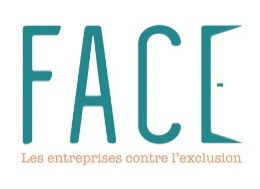 ATTRIBUTION DU SOLDE DE VOTRETAXE D’APPRENTISSAGE 2020Nom de votre entreprise :                   Adresse :Code postal :                                 Commune : SIRET : Nom et prénom :        Fonction : Téléphone : E-mail : Nous avons l’intention d’attribuer la somme de                                                        € à la Fondation Agir Contre l’Exclusion (FACE)361, avenue du Président Wilson93211 Saint-Denis La Plaine CedexSIRET n° 398 568 063 00059           Par chèque                                                         Par virement bancaire Au titre de la Taxe d’Apprentissage 2020, au profit de ses activités de promotion de la formation technologique et professionnelle initiale et des métiers – pour mémoire, ces activités donnent droit à une attribution dans la limite de 30% de votre solde de 13% de la taxe d’apprentissage.Fait le : ___________A retourner par courrier avec un chèque à l’ordre de FACE ou par mail avec un justificatif de virement bancaire à: taxe-apprentissage@fondationface.orgvotre entrepriseresponsable de l’attribution 